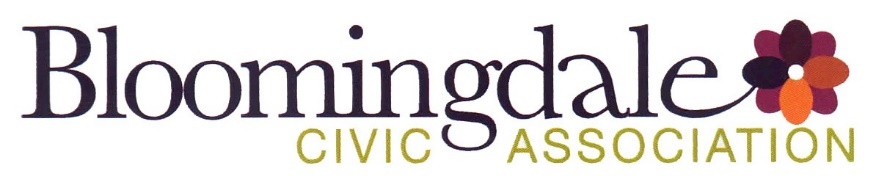 Monday, 02/26/2024Bloomingdale Civic Association meetingVirtual meeting via Zoom 7:00 pmBCA board members in attendance: Teri Janine Quinn, Sherry Howard, Jennifer McCann, Amy Oakes, Catherine Laidlaw, Eric Woods, Joe Levesque, Robert Brannum,  Scott RobertsThe meeting commenced at 7:05 pm.25 people attended. ANC5E04 Commissioner Huma Imtiaz advised that ANC5E has approved a DC Alcoholic Beverage & Cannabis Agency (ABCA) liquor license settlement agreement with O’Kabul Street Food & Restaurant.  It needs to be approved by ABCA before it can be shared.  It was announced that there would be no Ward 5 Mayor's Office of Community Relations and Services (MOCRS) in attendance at tonight’s BCA meeting.Expanded HPO historic homeowner grant program                                       Mr. Levesque reviewed the recently expanded DC Historic Preservation Office (HPO) historic homeower grant program.  The maximum amount per grant is now $50,000.  He provided a link at the DC Office of Planning website for more information: https://planning.dc.gov/sites/default/files/dc/sites/op/publication/attachments/Homeowner%20Grant%20Part%201%20Application%20TY22.pdf Proposed DC election regulations     Ms. Qunn reviewed that voters can vote at any precinct throughout the District.  The precinct classifications will be elminated in favor of ANC Single Member Districts (SMDs).  Mr. Brannum advised that there are new regulations regarding who can speak at DC Board of Elections (BOE) meetings.  The intent is to address unruly attendees at DC BOE meetings.   BCA Scholarship Committee report Ms. Quinn reminded that the BCA voted to name the organization’s scholarship program after the late Dr. Bertha Holliday.                                                                   BCA Schlorship Committee Chair Jackie Duclos announced the BCA scholarship 2024 program rollout. She anticipates a higher number of applications this year.  She solicited donations to the program. BCA Community/Police Survey Results discussion: Wed, March 20, 2024   Mr. Woods advised that the in-person BCA Community/Police Survey forum discussion will be held on Wednesday, March 20, 2024, at St. George’s Episcopal Church, 160 U St NW, 7:00 pm.  The results of the BCA 2023 survey will be reviewed and how the DC Metropolitan Police Department (MPD) works in Bloomingdale.  BCA Beautification Day: Saturday, April 20, 2024                                        Ms. Quinn advised that this year’s BCA Beautification Day will be held on Saturday, May 20, 2024.  Committee Chair Amelia Lofton encouraged everyone to water the planters along 1st Street NW.  Mr. Levesque said that the DC Department of Public Works (DPW) no longer delivers mulch, but it can be picked up.  68 W Street NW HPRB case                                                               The owner of 68 W Street NW Errin Green advised that her DC Historic Preservation Review Board (HPRB) case to add a second story to a rear garage has not yet been filed.  She briefly described her project.  There were off-topic questions related to solar panels and heat pumps.  She said that she would return once her case was filed.Continued discussion on the Joe Mamo lot (1600 North Capitol St NW)Ms. Quinn reviewed the current discussion about temporary activiation uses of the Joe Mamo lot at 1600 North Capitol St NW: parking lot or bier garden.  ANC5E02 Commissioner Karla Lewis indicated that the feedback from nearby neighbors is important.  The recent survey was discussed.  There has been interest in other ideas for the site. One idea was a community garden.  Another topic was the potential closing of some or all of the slip lane. Community representatives and presentations                            Ms. Quinn advised the DC budget hearings have arrived.  She said that the DC budget will include some painful cuts. She suggested that everyone should be thoughtful of budget asks.  It was mentioned that DC DPW street cleaning resumes on Friday, March 1, 2024. ANC5E05 Commissioner Kevin RappCommissioner Rapp reported that some of the McMillan fountain pieces are being moved around on site.  He said that he is pursuing resident-only parking on the unit blocks of Channing, Bryant & Adams St NW.  Hillview Market owner Dinesh Tandom will have a meeting with the city regarding its recenty cited outdoor brick patio.  Mr. Tandom is still interested in opening a restaurant there.  Commissioner Rapp said that O’Kabul was recently broken into by people making a hole in the building roof, who then broke into the ATM located inside of the restaurant.  ANC5E03 Commissioner Fred Carver He said that there is a DC Transportation Online Permitting System (TOPS) request for outdoor seating at 1st & Rhode Island Ave NW.  He plans to provide support.  He said that some DDOT Traffic Safety Input (TSI) entries have been entered for his SMD.  ANC5E02 (and ANC Chair) Commissioner Karla LewisCimmissioner Lewis is working on an ABCA Settlement Agreement with Mood Swings Food Hall.  It was announced that the Bloomindale Community Day event wil be held in Crispus Attucks Park on Saturday, May 18, 2024. The DC fire marshall has turned over the Maison Kesh property to the property owner which burned last year. She contacted the DC Office of ANC (OANC) regarding what is permitted to honor someone.  A scholarship program would not be allowed, but a mural might be.   Ward 5 Councilmember Parker’s officeWard 5 Constituent Services Coordinator/Scheduler Sam Bonar reviewed a long list of Ward 5 issues in his Powerpoint presentation.  The meeting ended at 08:55 pm.Motion summaryMotion #MotionResults of motion1There were no motions made at this meeting.  N/A